Wilmington Middle School PAC Meeting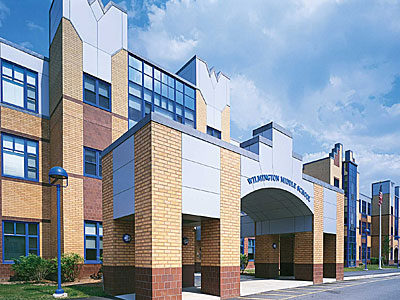 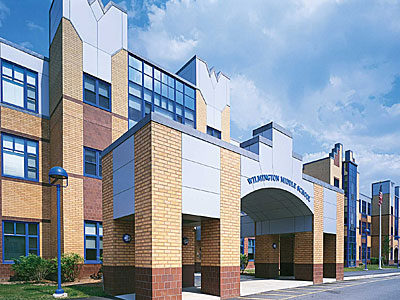 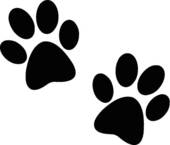 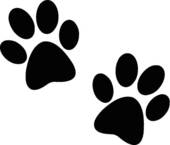 Agenda~ April 27, 2016 @6:30pm ~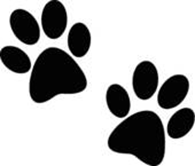 2015-2015 PAC OfficersLynne Parr – President - lpcp95@verizon.netTricia Brisbois - Vice President - triciabrisbois@yahoo.comRhonda Rubin – Treasurer – jrrubin34@comcast.netJessica Bourgeois – Secretary – bourgeoisjess@gmail.com  Principal’s Report – Ms. Gerade/Mr. Sheehan/Mr. O’BrienTreasurer’s Report – Rhonda R. Updates:Tax Form Reinstatement StatusNew Business:Purchase of Math Calculators for MCASWebsite Update Upcoming Teacher Appreciation LuncheonField Day PlansFeel free to email any member of the PAC with ideas/commentsNext PAC Meeting is Thursday, May 12, 2016 at 8:30 am in the Middle School LibraryWMS PAC email address: WilmMSPAC@gmail.comFind The WMS PAC on FaceBook and “LIKE” our page to stay informed.Let’s work together to build a better future for our children…